CURRICULAM VITAE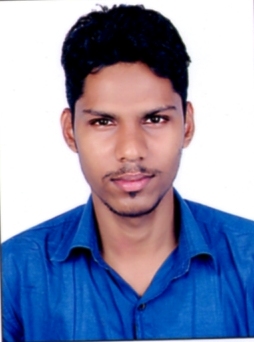 Experience, Graduate with Computer SkillsAbdulAbdul.350096@2freemail.com 	 SUMMARY Worked 2.5 Months as Accountant in Minds Training Center (Sharjah - UAE).Worked1 year as Accounts&Audit Executive in SPP & Associates (India).Completed 3 years of Accounts & Audit Internship with Bhandawat& CO, Chartered Accountants (India).Experience in handling Accounts up to finalization and taxation, Payroll WPS, Pettycash register, Construction funding audits, Tax audits, Stock Audits.Completed General Management & Communications Courseconducted by ICAI.Good communication skills.Maintaining strict confidentiality of all information and records.AimTo work in an organization wherein I can translate my skills along with my academic background and experience to make meaningful contribution to the organization.Upgrading and sharing of information and skills with team members to make a meaningful contribution to organization I work for.To create a work friendly environment along with colleaguesand to have a good job satisfaction.Work ExperienceMinds Training Center (UAE)																		    (Aug 16 to Oct 16)_____________________________________________________________________________________________AccountantBook Keeping.Preparing monthly financial report.Ensure weakly reconciliation of all the suppliers and customers.Ensure to keep updated on accounts payable& receivable.Daily Cash statement entries / Reports.Preparing Payroll register for management and WPS.Monthly reconciling Bank statement.Handle other day to day functioning of the Accounts. SPP Associates										_____________________________________________________________________________________________Accounts & Taxation& Audit related                                                                                                          (Aug-2015 to Aug 16)Finalization of accounts, Profit and Loss statement, trail balance of construction,Retail, Restaurant,Travel and Chemical industry. Preparation & review of balance sheet in revised schedule VI format including depreciation working & notes to accounts.Preparation of tax audit report .Filing of various statutory returns( like service tax, vat, income tax).Stock audit, stock numbering (Fixed Asset).Handle other day to day functioning of the Accounts. Pay Roll register.Monthly reconciling Bank statement.BHANDAWAT & CO. Chartered Accountants																						Accounts & Audit (Internship) for 3 years						                                                                     (Sep -12 to Aug-15)Key Assignment/ Responsibilities:Accounts & Taxation& Audit relatedFinalization of accounts of Real estate, Restaurant,service industry.Preparation & review of balance sheet in revised schedule VI format including depreciation working & notes to accounts.Preparing financial Reports such as sales, purchase, bank, cash inflow, final statement etc. as and when required by the management.Prepares asset, liability, and capital account entries by compiling and analyzing account information.Conducted statutory auditDaily Cash statement entries / ReportsFiling of  various statutory returns( like service tax, vat, income tax)Carrying out & Reviewing construction finance facility audits & finalization & submission of audit reports to financial institutes.Handle other day to day functioning of the Accounts.IT SkillsOperational knowledge of MS Office - Word, Power PointCommand over MS excel, Tally ERP9 100 Hours of Compulsory Computer training from ICAI. Professional Qualification	Academic Qualification	Personal DetailsDate of Birth			:	01-04-1992Gender					:	MaleMarital Status			:	SingleLanguages Known		:	English, Hindi, Tamil&MarathiVisa Status				:  	Visit Visa ( Valid Till 28th May 2016 )QUALIFICATIONINSTITUTECA (IPCC Inter)Institute of Chartered Accountants of India (ICAI)AppearedQUALIFICATIONUNIVERSITY / BoardYEARRESULTB.Com (Accounting & Finance) Mumbai University201271.16%H.S.C.Maharashtra State Board200968.83%S.S.C.Maharashtra State Board200742.43%